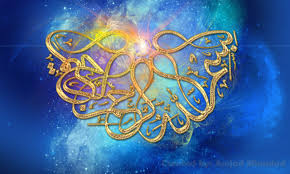 The NAME OF ALLAH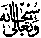  ON 3 POMEGRANATESThe Exclusive Islamic Miracle Photographs of Dr Umar Elahi AzamThursday 27th August 2015Manchester, UKIntroductionThese three pomegranates, along with other fruit, were  bought from Worldwide Store, Wilmslow Road, Manchester UK on Wednesday 26th August 2015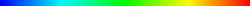 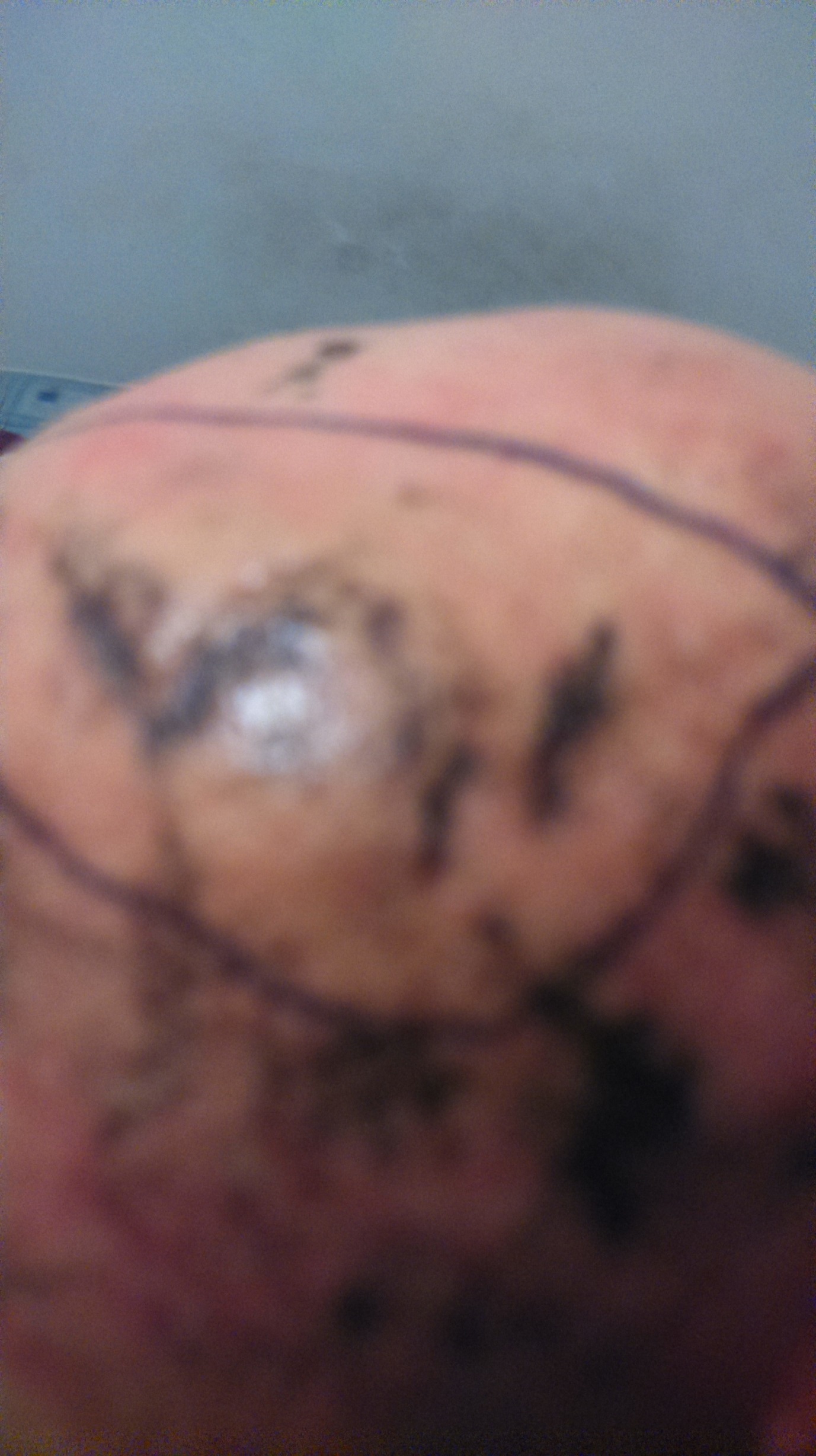 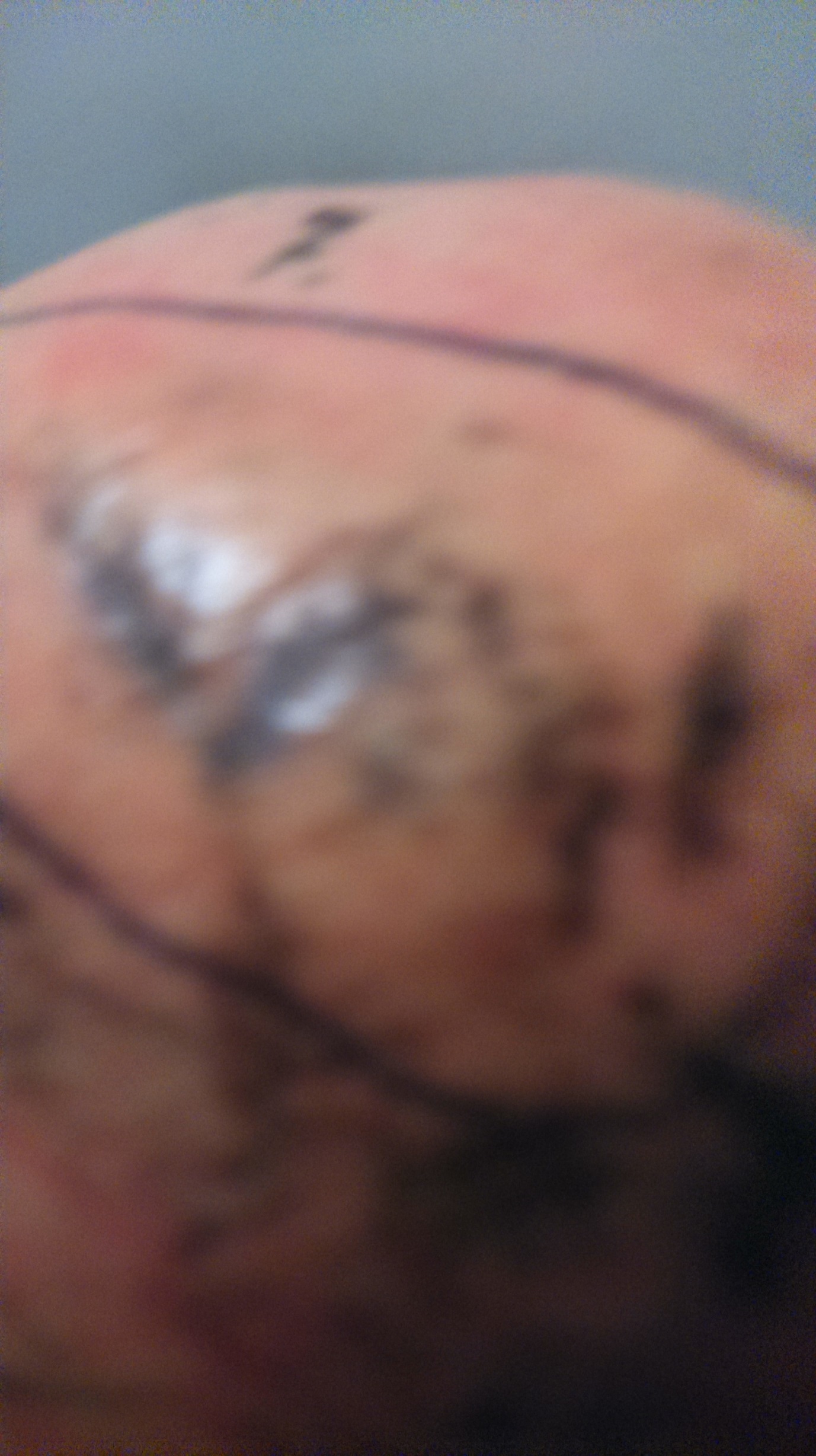 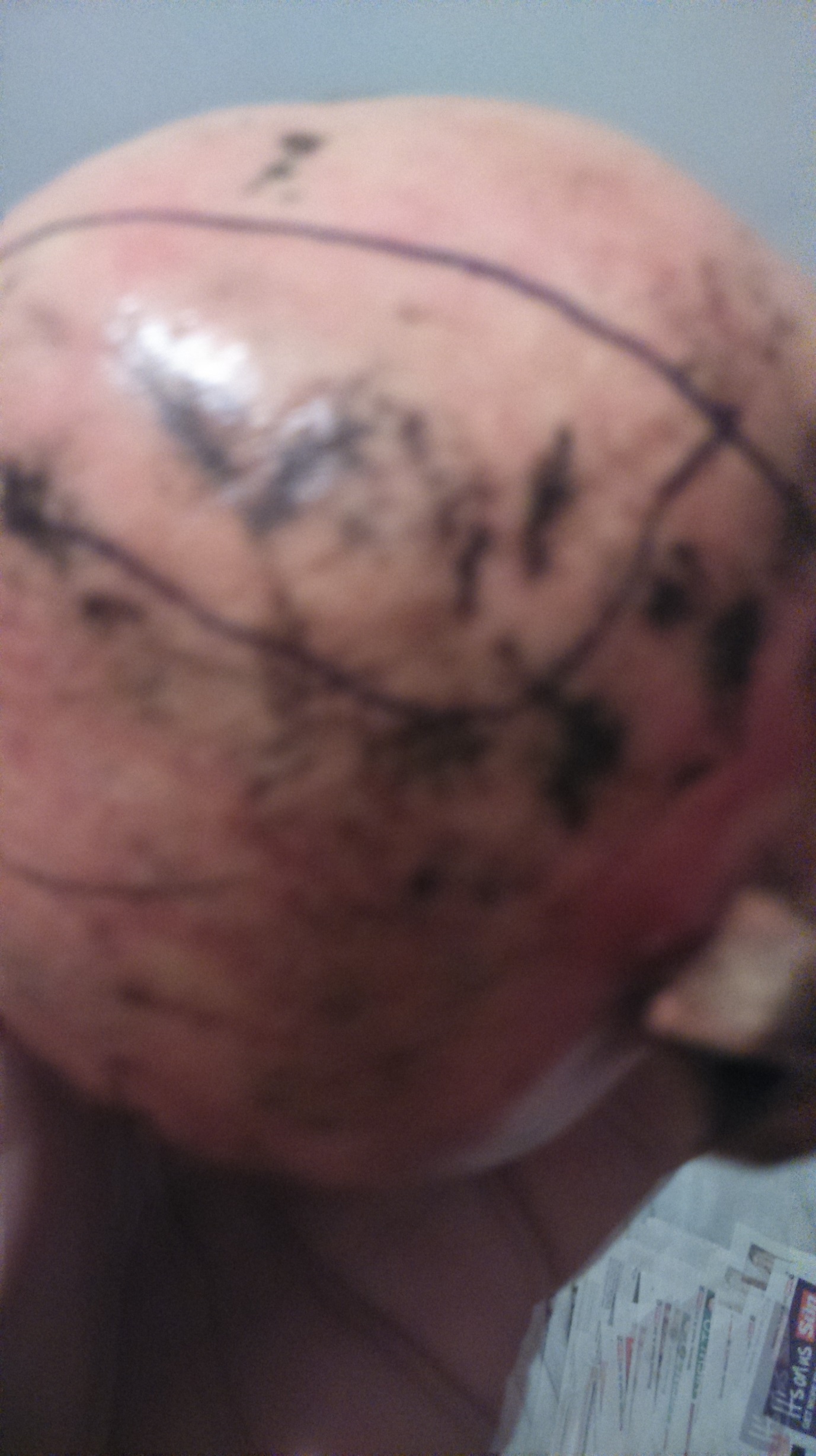 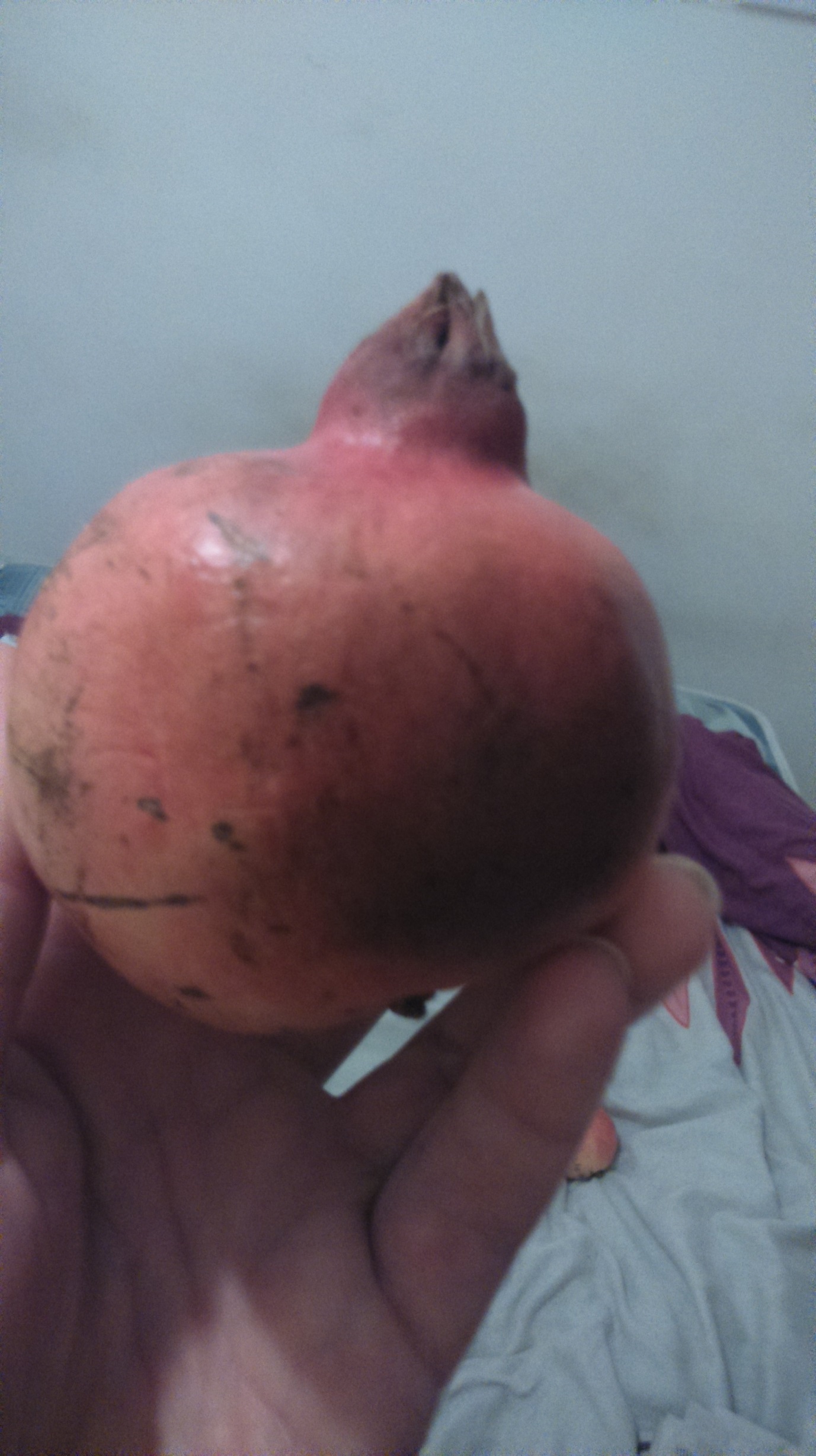 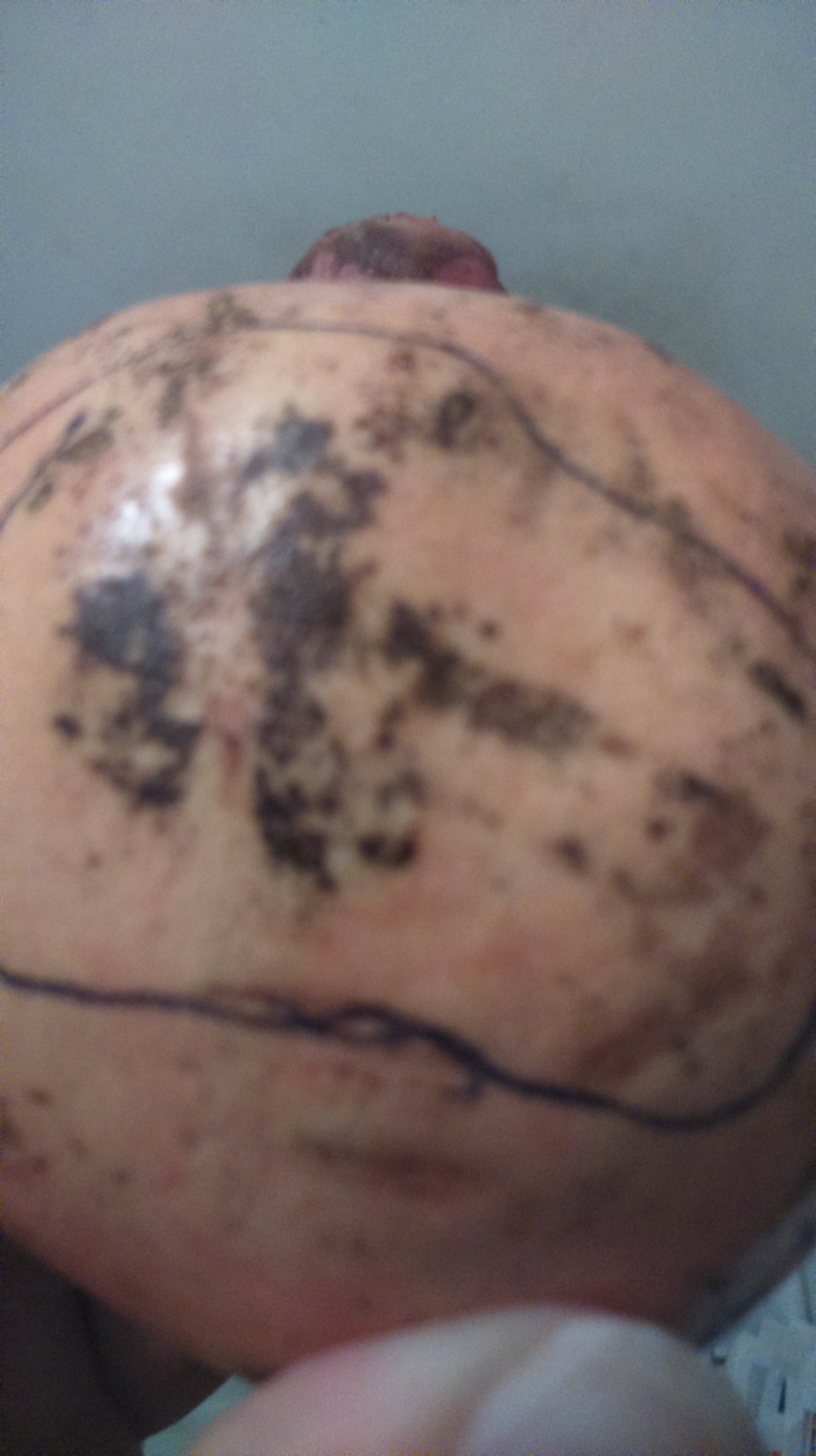 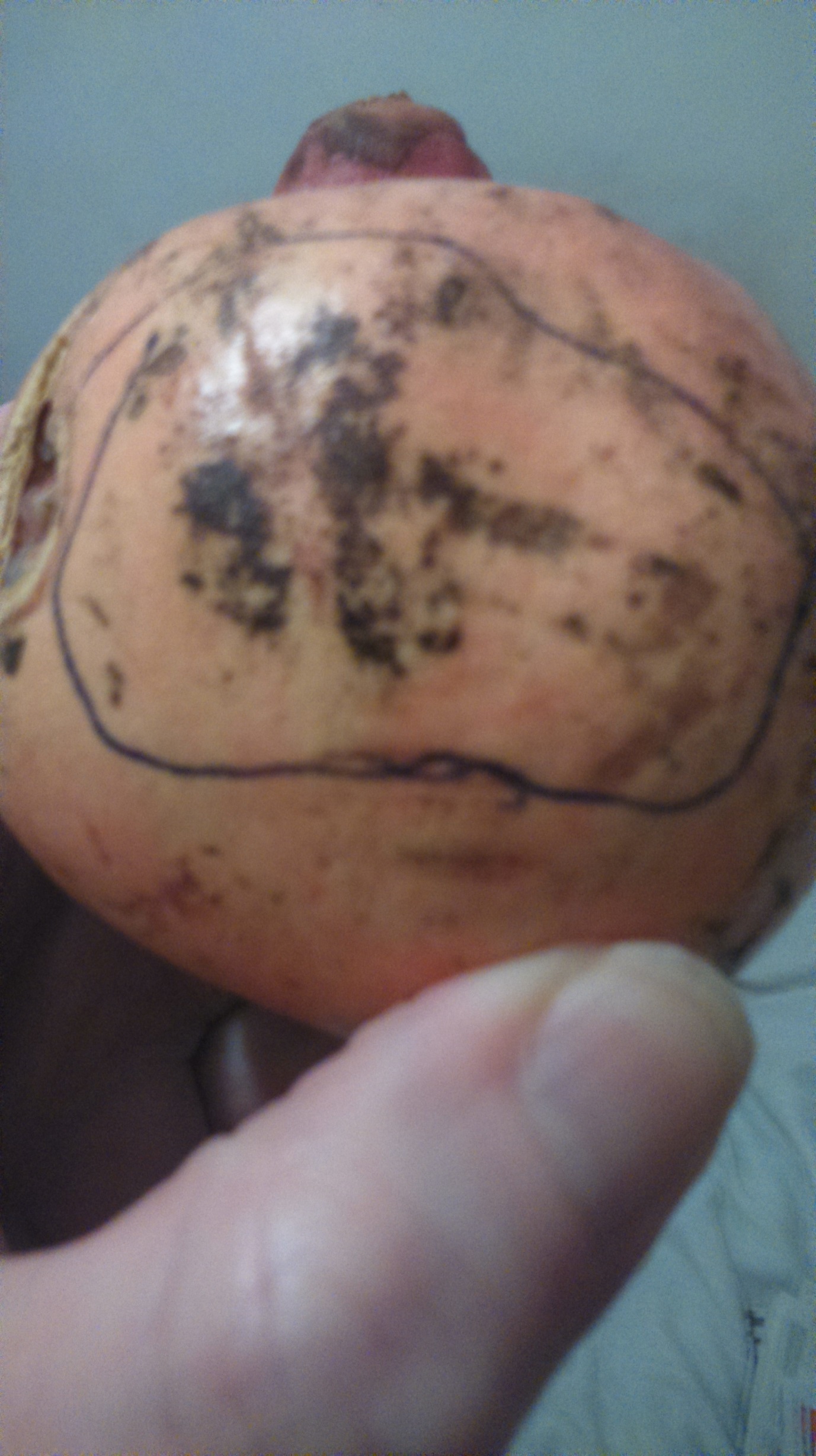 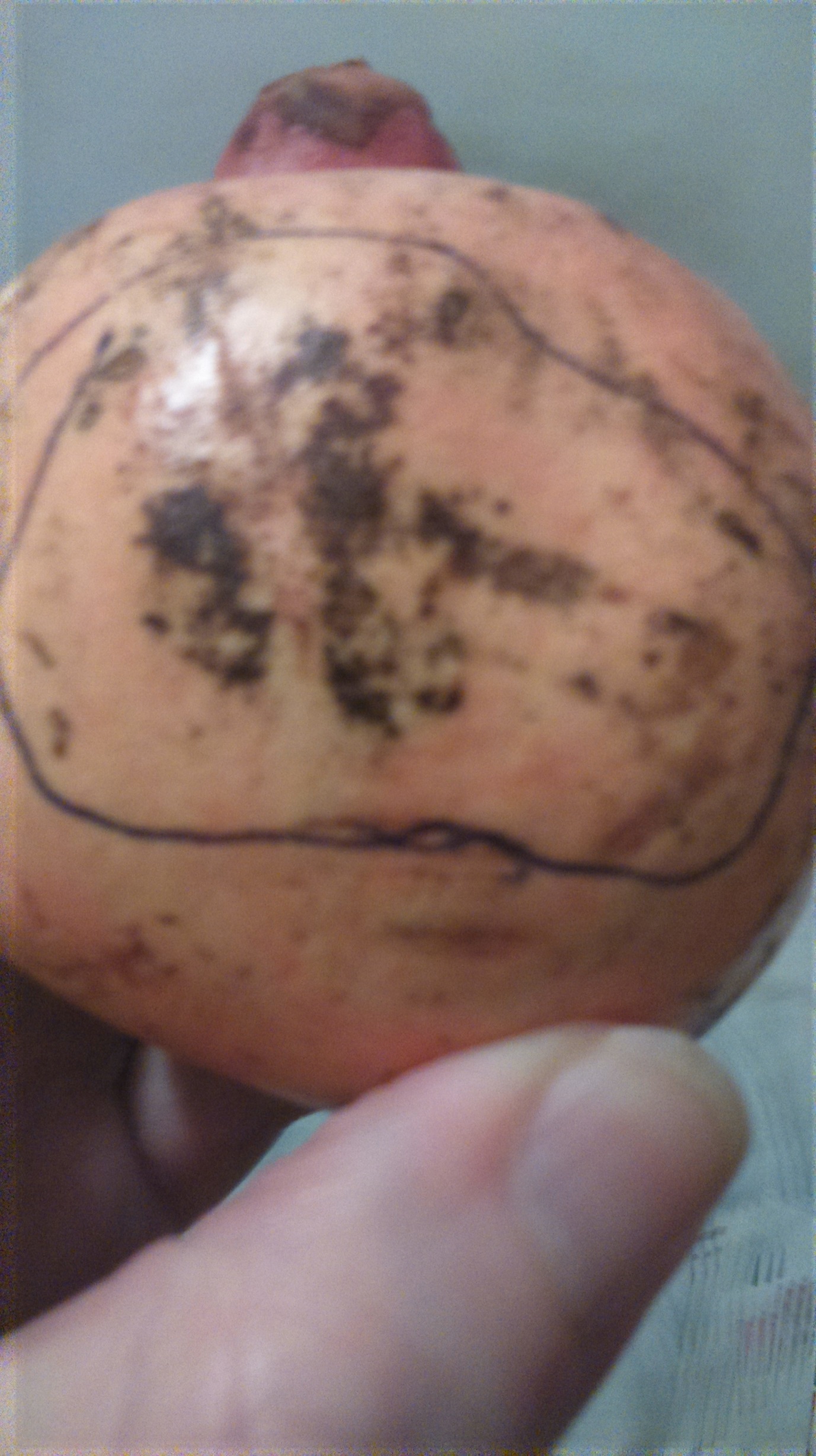 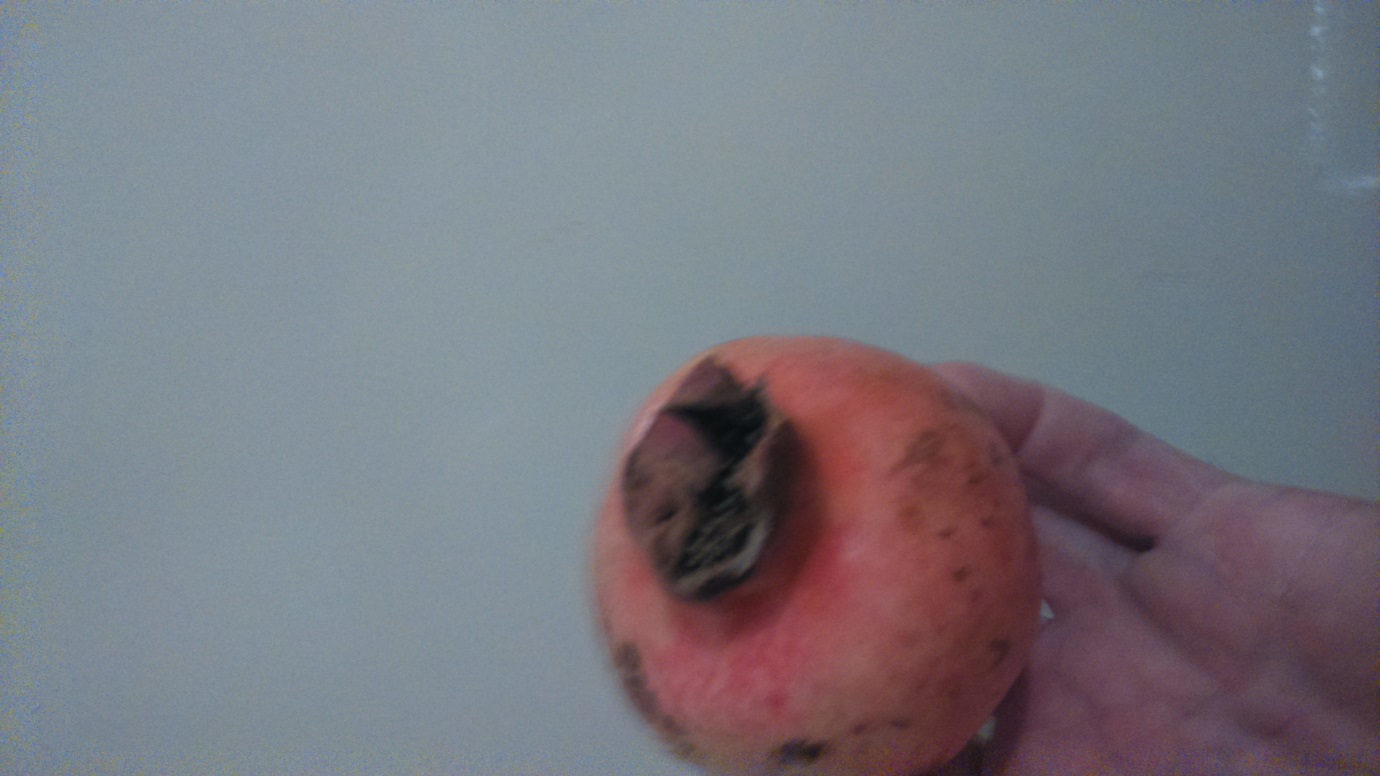 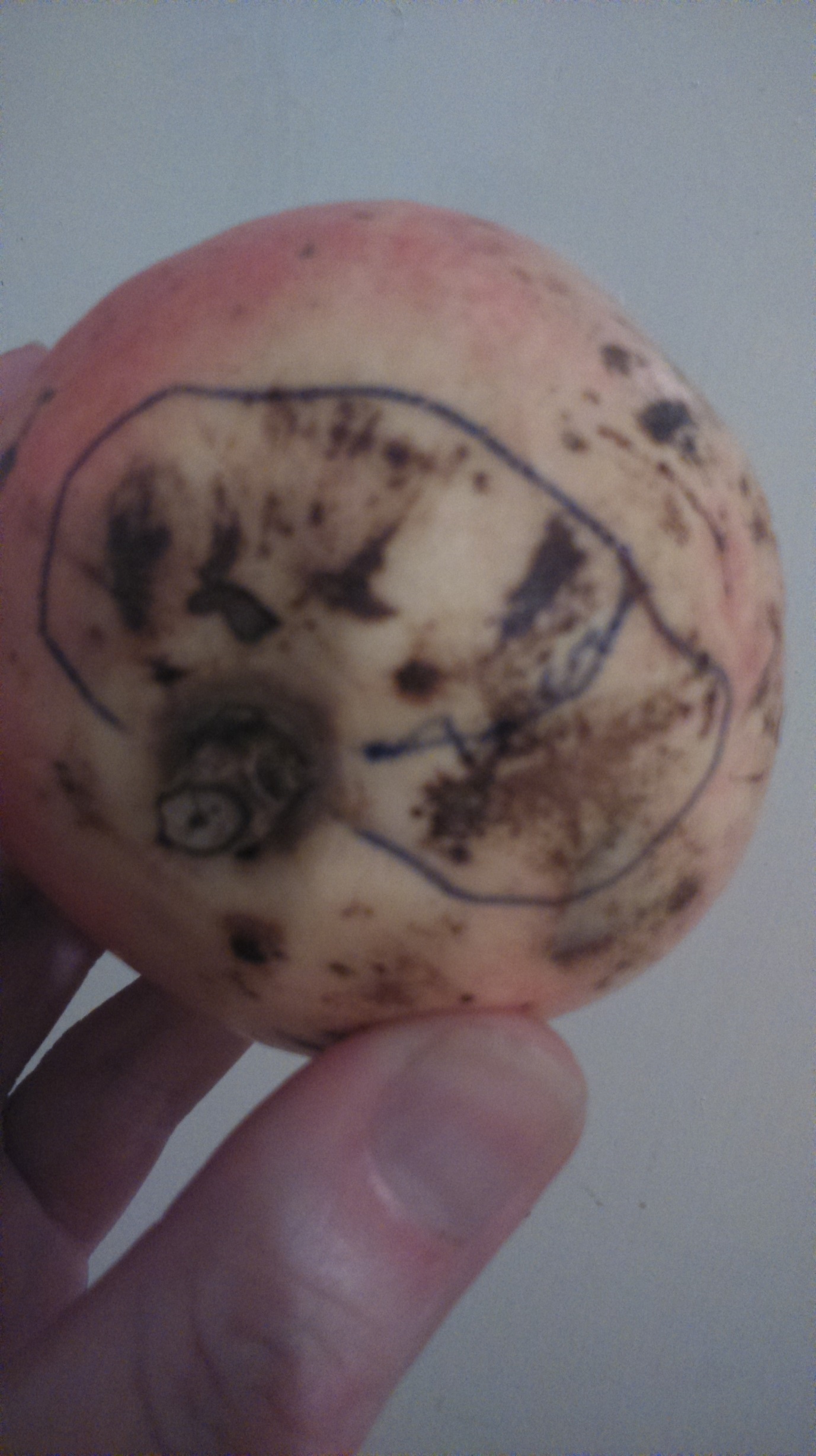 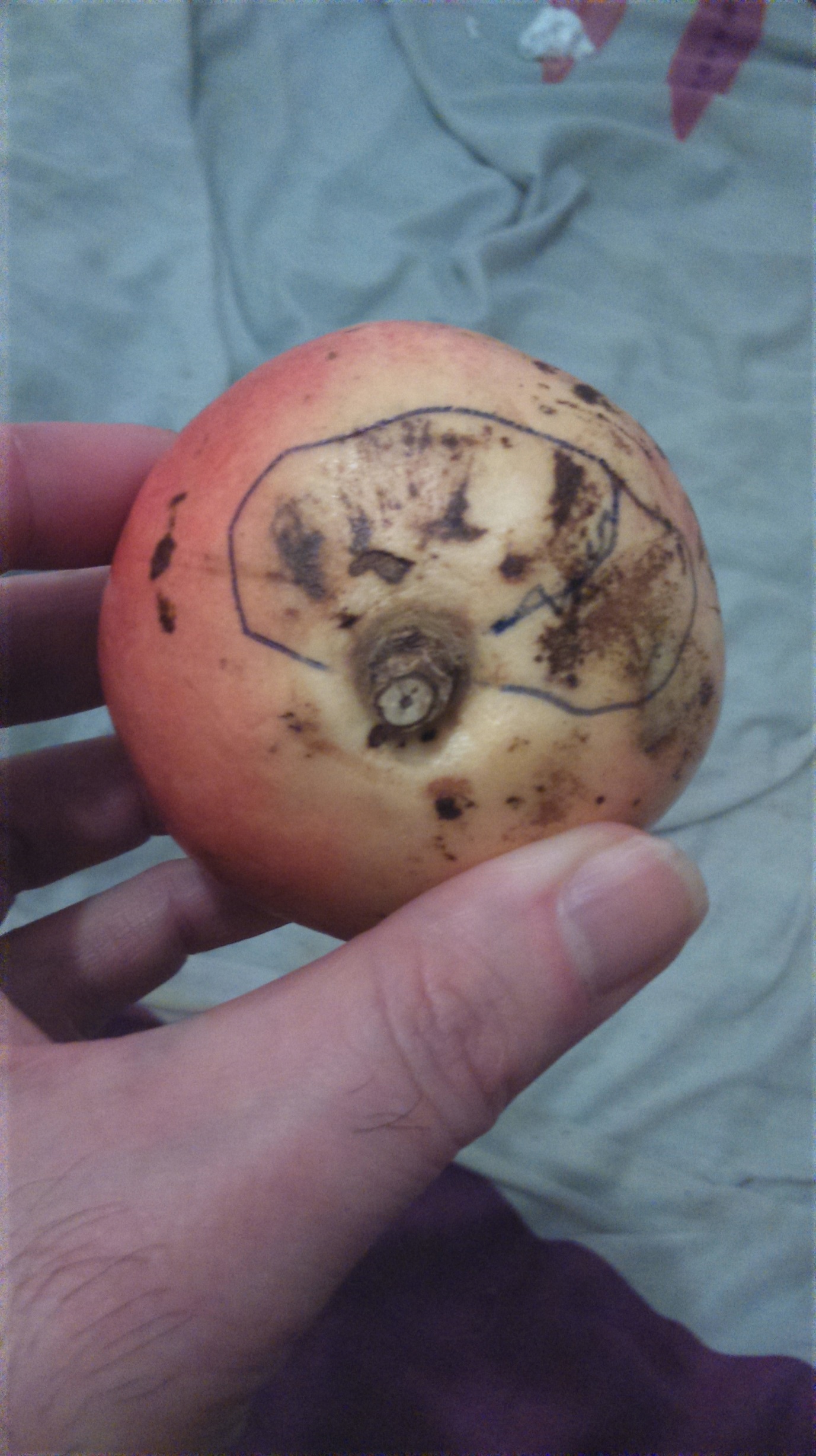 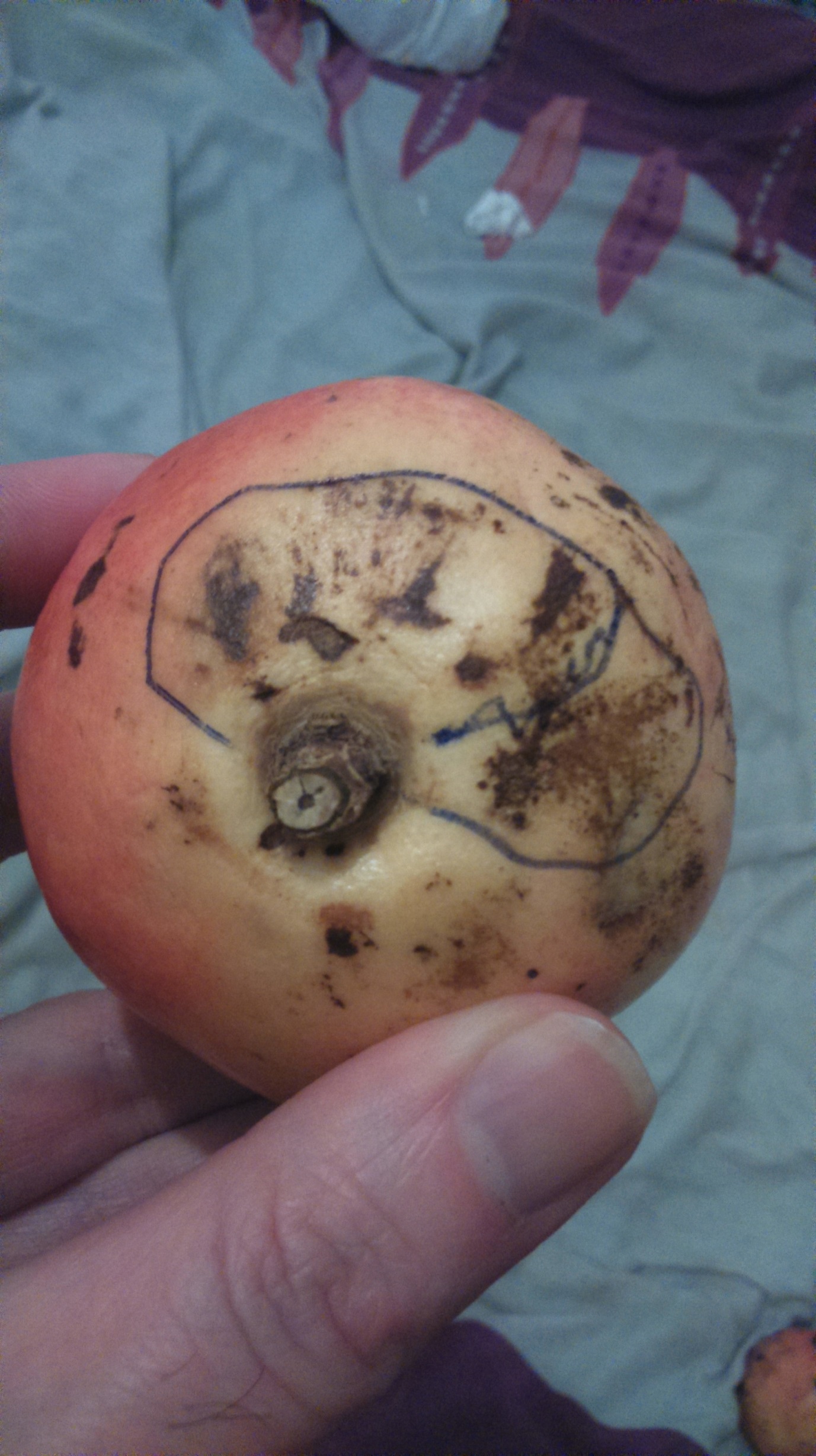 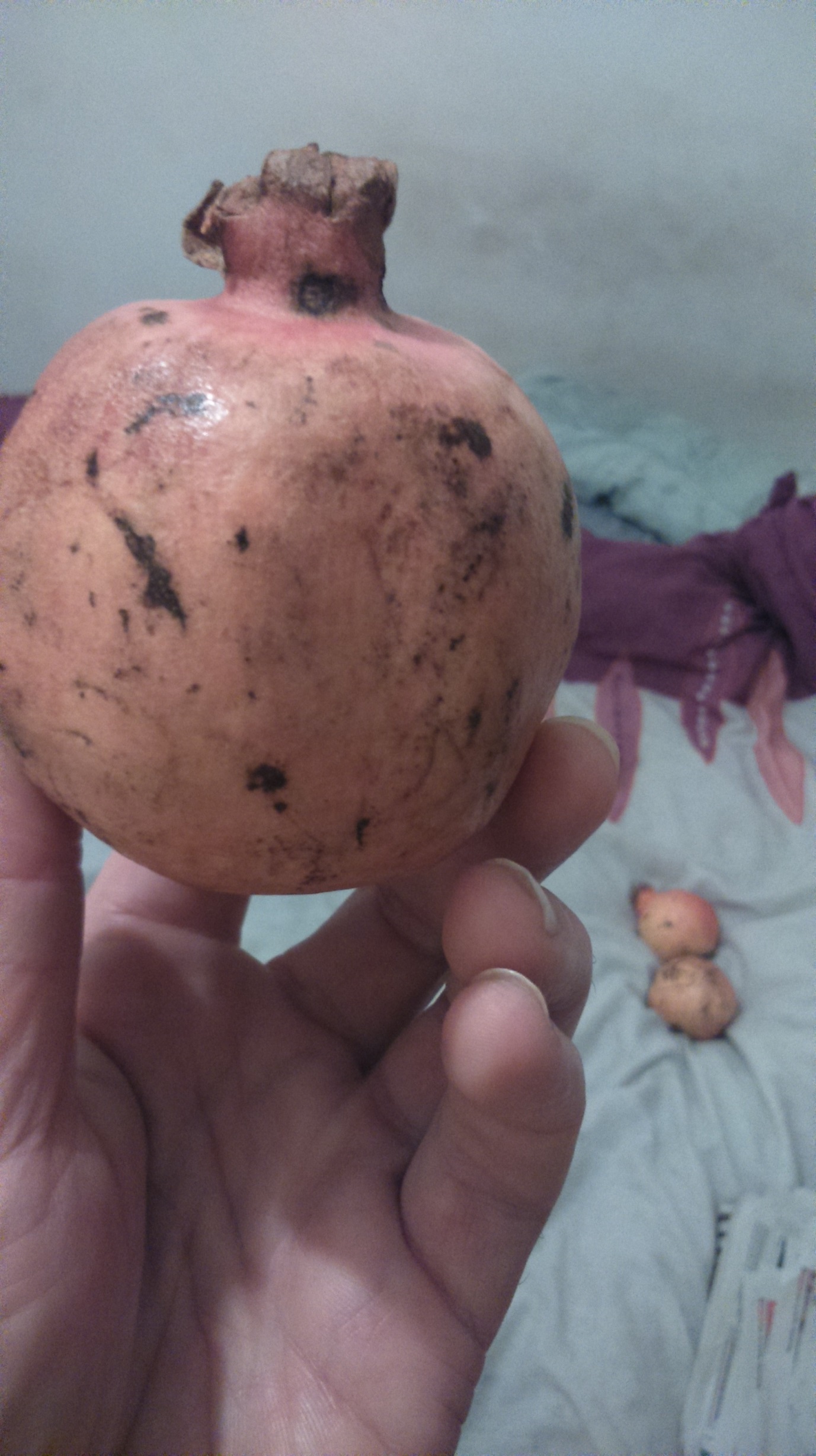 